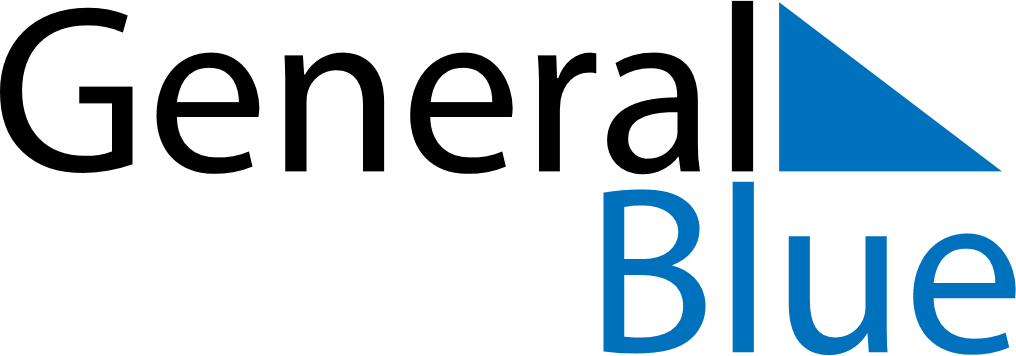 November 2024November 2024November 2024November 2024November 2024November 2024Lukow, Lublin, PolandLukow, Lublin, PolandLukow, Lublin, PolandLukow, Lublin, PolandLukow, Lublin, PolandLukow, Lublin, PolandSunday Monday Tuesday Wednesday Thursday Friday Saturday 1 2 Sunrise: 6:25 AM Sunset: 4:02 PM Daylight: 9 hours and 37 minutes. Sunrise: 6:27 AM Sunset: 4:00 PM Daylight: 9 hours and 33 minutes. 3 4 5 6 7 8 9 Sunrise: 6:28 AM Sunset: 3:59 PM Daylight: 9 hours and 30 minutes. Sunrise: 6:30 AM Sunset: 3:57 PM Daylight: 9 hours and 26 minutes. Sunrise: 6:32 AM Sunset: 3:55 PM Daylight: 9 hours and 23 minutes. Sunrise: 6:34 AM Sunset: 3:53 PM Daylight: 9 hours and 19 minutes. Sunrise: 6:36 AM Sunset: 3:52 PM Daylight: 9 hours and 16 minutes. Sunrise: 6:37 AM Sunset: 3:50 PM Daylight: 9 hours and 12 minutes. Sunrise: 6:39 AM Sunset: 3:48 PM Daylight: 9 hours and 9 minutes. 10 11 12 13 14 15 16 Sunrise: 6:41 AM Sunset: 3:47 PM Daylight: 9 hours and 5 minutes. Sunrise: 6:43 AM Sunset: 3:45 PM Daylight: 9 hours and 2 minutes. Sunrise: 6:44 AM Sunset: 3:44 PM Daylight: 8 hours and 59 minutes. Sunrise: 6:46 AM Sunset: 3:42 PM Daylight: 8 hours and 55 minutes. Sunrise: 6:48 AM Sunset: 3:41 PM Daylight: 8 hours and 52 minutes. Sunrise: 6:50 AM Sunset: 3:39 PM Daylight: 8 hours and 49 minutes. Sunrise: 6:51 AM Sunset: 3:38 PM Daylight: 8 hours and 46 minutes. 17 18 19 20 21 22 23 Sunrise: 6:53 AM Sunset: 3:37 PM Daylight: 8 hours and 43 minutes. Sunrise: 6:55 AM Sunset: 3:35 PM Daylight: 8 hours and 40 minutes. Sunrise: 6:57 AM Sunset: 3:34 PM Daylight: 8 hours and 37 minutes. Sunrise: 6:58 AM Sunset: 3:33 PM Daylight: 8 hours and 34 minutes. Sunrise: 7:00 AM Sunset: 3:32 PM Daylight: 8 hours and 31 minutes. Sunrise: 7:02 AM Sunset: 3:31 PM Daylight: 8 hours and 28 minutes. Sunrise: 7:03 AM Sunset: 3:29 PM Daylight: 8 hours and 26 minutes. 24 25 26 27 28 29 30 Sunrise: 7:05 AM Sunset: 3:28 PM Daylight: 8 hours and 23 minutes. Sunrise: 7:06 AM Sunset: 3:27 PM Daylight: 8 hours and 21 minutes. Sunrise: 7:08 AM Sunset: 3:27 PM Daylight: 8 hours and 18 minutes. Sunrise: 7:10 AM Sunset: 3:26 PM Daylight: 8 hours and 16 minutes. Sunrise: 7:11 AM Sunset: 3:25 PM Daylight: 8 hours and 13 minutes. Sunrise: 7:13 AM Sunset: 3:24 PM Daylight: 8 hours and 11 minutes. Sunrise: 7:14 AM Sunset: 3:23 PM Daylight: 8 hours and 9 minutes. 